COMITÉ D'ORGANISATIONDirectrice de compétition: Julia Loparco – julialoparco5@gmail.com					506-608-1175 (c)Informations sportives: Andy Campbell – andy.campbell@unb.ca					506-451-6894 (o) AUTRES CONTACTS:Christopher Belof – chris.belof@unb.ca					Bill MacMackin – bill@selectfh.caHORAIRE DES ÉVÉNEMENTSLes courses auront lieu au Kingswood Resort à Hanwell, NB (à 12 minutes en voiture du campus de l'UNB).vendredi 15 octobre19h00 		Réunion technique au Radisson Kingswood Hotel & Suitessamedi 16 octobre10h00 		Retrait des dossards pour les coureurs individuels12h00 		Course de 8 km femmes13h00 		Course de 8 km hommes14h00 		Remise des prix – sur placeINFORMATIONS SUR LES BILLETSIl n'y a aucun frais de spectateur pour à la compétition de cross-country AUS-RSEQ Interlock.HÉBERGEMENT DE COMPÉTITIONToutes les équipes participantes et le personnel d'équipe de cross-country Interlock AUS-RSEQ sont encouragés à séjourner au Radisson Kingswood Hotel & SuitesSi vous avez des questions concernant l'hébergement à l'hôtel, veuillez contacter Cyndel Bell. Les départs se feront à 12h00. Remarque : les équipes auront la possibilité de réserver des chambres pour un départ tardif à 15h00 afin de permettre aux athlètes de se doucher et de se changer après les courses, avant le départ.Hébergement :Hotel:		Radisson Kingswood Hotel & Suites (Le lieu de compétition est sur la même propriété)41 Kingswood Way, Hanwell, NB, E3C 2L4Téléphone: 506.206.6270 (hotel)   Contact:	Cyndel Bell – cyndel.bell@radissonamericas.com ou 506-206-6270Tarifs des chambres : 129 $ par nuit + taxes pour chambre double avec 2 lits queen (jusqu'à 4 personnes/chambre)129 $ par nuit + taxes pour une chambre king standard avec un lit queen gigogne (jusqu'à 4 personnes/chambre)Date limite : Pour vous assurer que votre équipe dispose de suffisamment de chambres, veuillez contacter Cyndel au plus tard le vendredi 23 septembre 2021 pour réserver.RÉUNIONS/PRIXRéunion technique du championnat :Date : vendredi 15 octobre à 19hLieu : Radisson Kingswood Hotel & SuitesToutes les équipes sont priées d'avoir un représentant présent.Si une école n'a pas de représentant présent à la réunion technique, la liste des athletes envoyée par courriel sera considérée comme la liste officielle.Les déclarations finales des inscriptions des équipes auront lieu lors de la réunion technique.Conformément aux règlements de l'AUS, l'un ou l'autre des 2 remplaçants désignés peut être ajouté à la liste active jusqu'à 60 minutes avant l'heure de la course en soumettant à la directrice de la compétition Julia Loparco.Si un ou plusieurs remplaçants sont ajoutés à la liste active, tous les entraîneurs-chefs seront avisés du changement.Réunion de remise des prix d'après-courseLes récompenses seront remises après la fin de la course masculine - provisoirement prévue à 14 heures.DÉCLARATION D'ENTRÉEDéclaration d'entrée :Toutes les équipes participantes doivent soumettre leurs alignements masculin et féminin au plus tard le mercredi 13 octobre à 18 h. ASTLes inscriptions APRÈS le 13 octobre seront facturées des frais d'inscription tardiveL'inscription se fera via Trackie ici : TrackieReg.com/AUSRSEQInterlock2021Inscription de l'équipe U SPORTS masculine – 155,00 $ (inscription tardive 195,00 $)Inscription de l'équipe U SPORTS féminine – 155,00 $ (inscription tardive 195,00 $)Veuillez noter:• Les recrues doivent être identifiées par un « R » et la date de naissance (jour/mois/année) incluse.• La date de naissance exacte est requise pour toutes les inscriptions des participantsINFORMATIONS TECHNIQUESINSTALLATIONS ET LOGISTIQUE :• Stationnement : Stationnement gratuit est disponible au Kingswood Resort et au Radisson Kingswood Hotel & Suites.• Toilettes : Un nombre limité de toilettes publiques est disponible sur place.• Centre d'opérations : Il y aura un centre d'opérations sur place pour les officiels du cours.HORAIRES DES PRATIQUES / VISITE DES COURS :Le temps de visite du cours et de pratique sera limité de 9h00 a 11h00 samedi. Il n'y aura pas de marche du cours formel.Une carte du parcours se trouve à la page suivante. La carte du parcours de 1 km sera disponible à l'approche du jour de la course.RÈGLEMENTS DE JEULa compétition respectera tous les règlements de jeu AUS/U SPORTS disponibles sur: http://www.atlanticuniversitysport.com/about/member_info/playing_regs/index THÉRAPIE / SERVICES MÉDICAUX :Un thérapeute du sport certifié, un étudiant thérapeute, de la glace et des fournitures thérapeutiques seront disponibles sur place. L'hôpital le plus proche est l'Hôpital régional Dr Everett Chalmers situé au 700, rue Priestman, Fredericton, E3B 5N5.CARTE DU PARCOURS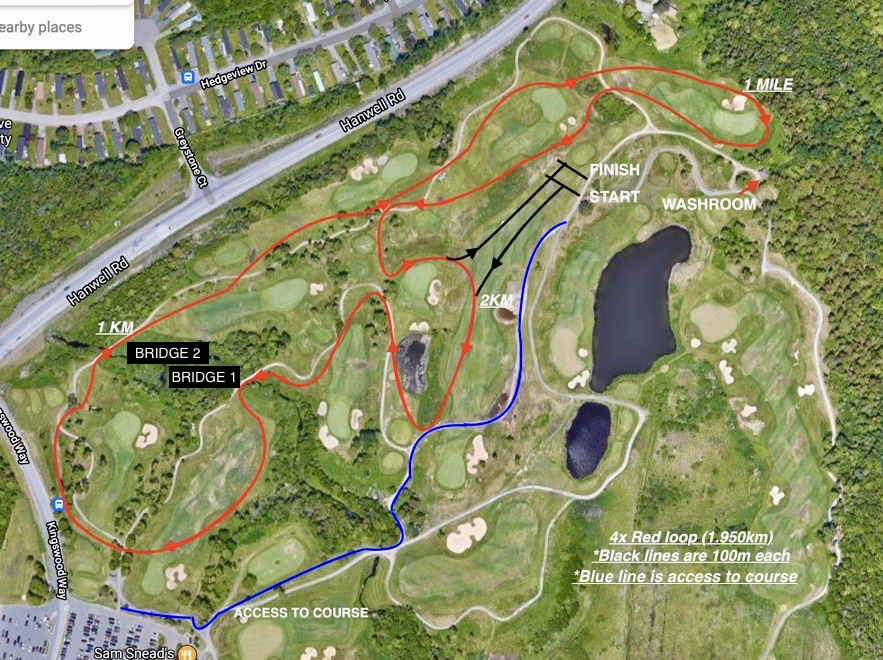 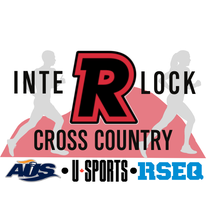 2021 Interlock Cross Country ChampionshipsHosted by / Organisé par
University of New Brunswick, FrederictonOctober 16, 2021 / 16 octobre 2021Information Package 